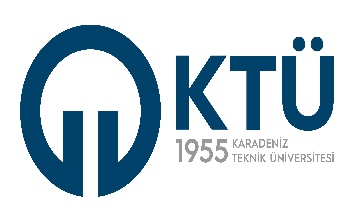 STRATEJİ GELİŞTİRME DAİRE BAŞKANLIĞISTRATEJİ GELİŞTİRME DAİRE BAŞKANLIĞISTRATEJİ GELİŞTİRME DAİRE BAŞKANLIĞI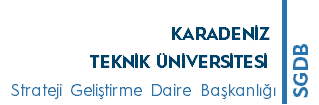 ÖNERİ VE ŞİKÂYET FORMUÖNERİ VE ŞİKÂYET FORMUÖNERİ VE ŞİKÂYET FORMUDok. Kodu: İK. FR. 08Yay. Tar: 22.11.2022Revizyon No: Rev. Tar: 11.11.2022Sayfa Sayısı: 01         Öneri        Şikayet        Şikayet      MemnuniyetTarih : …. / …. / 202 Konusu:  Konusu:  Konusu:  Konusu:  Konusu: Cevap Verilmesini İstiyorum Cevap Verilmesini İstiyorum Cevap Verilmesini İstiyorum Cevap Verilmesini İstiyorum Cevap Verilmesini İstiyorum Adınız TelefonSoyadınızAdres Bu Bölüm Şikayeti İlgilendiren Birim / Bölüm Tarafından Doldurulacaktır.Bu Bölüm Şikayeti İlgilendiren Birim / Bölüm Tarafından Doldurulacaktır.Bu Bölüm Şikayeti İlgilendiren Birim / Bölüm Tarafından Doldurulacaktır.Bu Bölüm Şikayeti İlgilendiren Birim / Bölüm Tarafından Doldurulacaktır.Şikayet NoBu Bölüm Şikayeti İlgilendiren Birim / Bölüm Tarafından Doldurulacaktır.Bu Bölüm Şikayeti İlgilendiren Birim / Bölüm Tarafından Doldurulacaktır.Bu Bölüm Şikayeti İlgilendiren Birim / Bölüm Tarafından Doldurulacaktır.Bu Bölüm Şikayeti İlgilendiren Birim / Bölüm Tarafından Doldurulacaktır.DeğerlendirmeSonuç/Karar